Penggunaan data iSIKHNAS untuk mendukung advokasi anggaran di IndonesiaGaris besar  pelatihan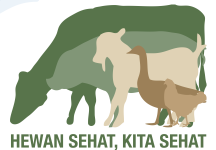 Gambaran UmumPelatihan ini dikembangkan sebagai bagian dari Australian Indonesian Partnership for Emerging Infectious Disease – Program Kesehatan Hewan .Tujuan keseluruhan dari Komponen 2.1 Program Kesehatan Hewan AIP-EID adalah untuk meningkatkan pengumpulan, manajemen, dan penggunaan informasi kesehatan hewan guna memperkuat kapasitas pengendalian dan pencegahan penyakit yang efektif.Pelatihan penggunaan data iSIKHNAS untuk mendukung advokasi anggaran, termasuk dasar ilmu ekonomi kesehatan hewan, disusun untuk  menyediakan keterampilan yang diperlukan guna menganalisis dan menyajikan informasi agar negosiasi alokasi anggaran untuk meningkatkan kesehatan hewan di Indonesia dapat dilakukan dengan lebih baik.Advokasi anggaran berarti keterlibatan dalam cara pengalokasian dan penggunaan sumber daya, serta bagaimana alokasi tersebut dapat memenuhi kebutuhan kelompok-kelompok yang berbedaPenggunaan data iSIKHNAS untuk mendukung advokasi anggaran DeskripsiPernyataan KompetensiPernyataan kompetensi adalah deskripsi mengenai apa yang diharapkan mampu dilakukan oleh seseorang agar dia berhasil dalam pekerjaannya. Staf pemerintah Indonesia yang memiliki tanggung jawab untuk mempersiapkan permohonan anggaran perlu dapat menggunakan analisis data keswan beriringan dengan keterampilan ekonomi kesehatan hewan untuk mendukung advokasi anggaran guna meningkatkan kesehatan hewan di Indonesia.Untuk dapat mencapai hal tersebut, mereka perlu:Menjelaskan kepada audiensnya pertimbangan yang diambil ketika merencanakan penyajian informasi atau dataMenggambarkan bagaimana indikator kinerja dapat digunakan untuk mengukur kemajuan atau pencapaian tujuan dan bagaimana data ini dapat mendukung permintaan anggaranMenggunakan data iSIKHNAS untuk memperkirakan kerugian akibat penyakit, memperkirakan manfaat dari kegiatan kesehatan hewan yang diajukan, dan memberikan pembenaran mengapa permohonan anggaran tersebut dibutuhkan.Tujuan Pembelajaran dan Isi PelatihanTujuan pembelajaran berkaitan dengan pelatihan dan menggambarkan hal yang harus dapat dilakukan peserta setelah mengikuti pelatihan, Ada beberapa tujuan pembelajaran yang perlu dicapai sebelum seseorang dapat dikatakan kompeten di tempat kerja. Evaluasi Kinerja PesertaPeserta akan dinilai berdasarkan kombinasi hal-hal berikut:Kehadiran dan partisipasi aktif dalam diskusi di seluruh sesi.Penyelesaian latihan dan pertanyaan-pertanyaan berjawaban pendek baik secara individu maupun kelompok sebagaimana diminta dalam pelatihan.Struktur Pelatihan dan Cara PenyampaianPelatihan Advokasi Anggaran dirancang untuk disampaikan dalam 3 bagian selama 3 hari: Bagian 1 (Sesi 1 & 2): Komunikasi yang lebih baik untuk advokasi anggaran Bagian 2 (Sesi 3 – 5): Penggunaan data iSIKHNAS sebagai indikator kinerja Bagian 3 (Sesi 5 – 12 ): Aplikasi ilmu ekonomi kesehatan hewan Tiap hari dibagi menjadi empat sesi yang masing-masing berlangsung selama 1,5 jam. Pelatihan ini dirrancang untuk dibawakan oleh fasilitator pelatihan berpengalaman dari dalam negeri yang telah membaca dan mengerti Panduan Pelatih serta tujuan pelatihan dan menguasai materi pelatihan.  Fasilitator akan didukung oleh Panduan Fasilitator dan paket pelatihan untuk para pesertaTiap sesi (1,5 jam) akan terdiri atas:Fasilitasi materi pelatihanDiskusi untuk menjelaskan konsep-konsep pentingLatihan-latihan untuk melatih dan memperkuat pemahaman akan berbagai konsepUmpan balik dan evaluasi untuk memastikan pemahaman pesertaBacaan dan latihan tambahanLatihan dan contoh-contoh akan menggunakan lembar-lembar kerja Excel, sehingga peserta harus memiliki akses ke komputer pada saat pelatihan  dan harus sudah terbiasa bekerja menggunakan Excel.Jadwal PelatihanPerlengkapan KursusDokumen-dokumen perlengkapan pelatihan Advokasi Anggaran akan tersedia dalam bahasa Inggris dan bahan-bahan penting akan diterjemahkan ke dalam bahasa Indonesia. Paket Pelatihan Advokasi Anggaran termasuk:Panduan Fasilitator - akan disediakan kepada semua fasilitator.Berisi informasi terperinci disertai dengan rencana pelajaran untuk setiap sesi dan tujuan pembelajaran. Butir-butir penting akan diiringi saran mengenai materi-materi tambahan yang perlu dibahas, pertanyaan dan contoh-contoh yang akan dipaparkan oleh para fasilitator beserta respons yang diharapkan, serta saran-saran untuk memancing respons.Presentasi Powerpoint - akan disediakan kepada semua fasilitator.Berisi bahan-bahan penting untuk disajikan kepada peserta.Panduan peserta – disediakan kepada semua peserta.Sebuah panduan yang mudah dibaca, berisi seluruh topik yang dicakup dalam kursus ini. Panduan ini akan digunakan oleh para peserta sebagai materi rujukan selama kursus dan setelahnya. Panduan juga akan tersedia secara online dan sebagai file PDF yang dapat diunduh dan dilihat pada komputer atau tablet.Lembar kerja Excel - disediakan untuk semua peserta.Berisi perangkat perhitungan ekonomi sederhana untuk digunakan para peserta dalam latihan-latihan.Dokumentasi administrasi - akan disediakan kepada semua fasilitator. Dokumen-dokumen ini termasuk: informasi paket pelatihan untuk fasilitator, informasi pra-pelatihan bagi peserta, daftar persiapan pelatihan, daftar hadir, dan model sertifikat. Dokumen-dokumen ini diperlukan agar pelatihan bisa dilaksanakan secara efektif.Formulir evaluasi - disediakan kepada semua fasilitator dan peserta. Formulir evaluasi digunakan untuk dua tujuan: evaluasi kinerja peserta, dan untuk mengumpulkan umpan balik mengenai pelatihan dari peserta dan fasilitator. Rencana PelajaranTujuanMeningkatkan keterampilan advokasi anggaran melaluiKomunikasi yang lebih baikPenggunaan data iSIKHNAS yang lebih baikKeterampilan yang lebih baik dalam penyajian alasan ekonomis Audiens Sasaran: Target utama: Staf dinas di tingkat kabupaten/kota (terutama dokter hewan) yang memiliki tanggung jawab mempersiapkan anggaran, baik dalam organisasi tempat dia berada maupun dari Bappeda.Target Sekunder: Staf tingkat provinsi dan pusat yang memiliki tanggung jawab penganggaran.Peserta harus memiliki akses ke komputer dan berpengalaman menggunakan lembar kerja Excel.Penyampaian: Fasilitator Pelatihan didukung oleh panduan Pelatih, bahan pelatihan, bahan-bahan yang akan dibagikan kepada peserta, dan sumber-sumber daya tambahan lain.Lama Pelatihan:3 hari - Masing-masing 1 hari untuk:Komunikasi yang lebih baik dalam Advokasi Anggaran, Penggunaan data iSIKHNAS sebagai indikator kinerja, danAplikasi ilmu ekonomi kesehatan hewanPelatih:Fasilitator pelatihan berpengalaman dari dalam negeri yang telah membaca dan memahami panduan Pelatih serta tujuan pelatihan, dan menguasai materi pelatihan.  Orang tersebut tidak harus seorang pakar, namun ia harus dapat berkomunikasi dengan baik agar dapat memfasilitasi diskusi, kegiatan, dan berbagi pengalaman pribadi berkaitan dengan topik pelatihan.Menggunakan data iSIKHNAS untuk mendukung advokasi anggaran di IndonesiaMenggunakan data iSIKHNAS untuk mendukung advokasi anggaran di IndonesiaKompetensiTopikSasaran Pembelajaran Ikhtisar advokasi anggaran Menjabarkan apa itu advokasi anggaran dan mengapa hal itu penting untuk pengendalian penyakit hewan Ikhtisar advokasi anggaran Menjelaskan bagaimana data iSIKHNAS dapat digunakan untuk mendukung advokasi anggaran Menyusun suatu rencana advokasi anggaran Menjelaskan mengapa penentuan sasaran merupakan hal yang penting untuk advokasi anggaran Menyusun suatu rencana advokasi anggaran Menggambarkan mengapa penting untuk memahami audiens Menyusun suatu rencana advokasi anggaran Menjelaskan motif-motif penting bagi para pengambil keputusan (motif pribadi & motif politis) Menyusun suatu rencana advokasi anggaran Menjelaskan pertimbangan mengenai audiens saat berencana menyajikan informasiMenyusun suatu rencana advokasi anggaran Menjelaskan pertimbangan presentasi terkait audiens saat berencana menyajikan data Menyusun suatu rencana advokasi anggaran Menjelaskan mengapa penting untuk memahami mengenai berbagai permohonan anggaran yang saling bersaing Menggunakan data iSIKHNAS sebagai indikator kinerja Menjelaskan apa yang dimaksud dengan indikator kinerja Menggunakan data iSIKHNAS sebagai indikator kinerja Menjelaskan bagaimana indikator kinerja dapat digunakan untuk mendukung permohonan anggaran Menggunakan data iSIKHNAS sebagai indikator kinerja Menjelaskan bagaimana pembandingan yang tak adil dapat dihindari dengan menggunakan indikator kinerja (standardisasi)Menggunakan data iSIKHNAS sebagai indikator kinerja Menggambarkan berbagai indikator kinerja yang mungkin untuk kegiatan-kegiatan spesifik seperti: ** Indikator kinerja kesehatan hewan - (pengiriman laboratorium, pembibitan)Menggunakan data iSIKHNAS sebagai indikator kinerja ** Indikator kinerja finansial - (operasional, biaya kantor)Menggunakan data iSIKHNAS sebagai indikator kinerja ** Indikator kinerja lalu-lintas hewan Menggunakan data iSIKHNAS sebagai indikator kinerja ** Indikator kinerja RPH Menggunakan data iSIKHNAS sebagai indikator kinerja ** Indikator kinerja SDM Menggunakan data iSIKHNAS untuk analisis ekonomi kesehatan hewan Menggambarkan proses ekonomis berbagai penyakit hewan Menggunakan data iSIKHNAS untuk analisis ekonomi kesehatan hewan Menggambarkan berbagai metode yang mungkin untuk memperkirakan biaya yang ditimbulkan oleh penyakit Menggunakan data iSIKHNAS untuk analisis ekonomi kesehatan hewan Persyaratan data untuk perkiraan biaya penyakit (populasi, frekuensi penyakit)Menggunakan data iSIKHNAS untuk analisis ekonomi kesehatan hewan Biaya penyakit Menggunakan data iSIKHNAS untuk analisis ekonomi kesehatan hewan Menggambarkan berbagai metode yang dapat digunakan untuk memperkirakan manfaat kegiatan-kegiatan kesehatan hewan Memberikan justifikasi terhadap usulan kegiatan-kegiatan kesehatan hewan Studi kasusMenerapkan metode ekonomi sederhana untuk mendukung usulan kegiatan hewan:** Analisis balik modal - contoh program vaksinasi Brucellosis Memberikan justifikasi terhadap usulan kegiatan-kegiatan kesehatan hewan Studi kasus** Contoh anggaran parsial Memberikan justifikasi terhadap usulan kegiatan-kegiatan kesehatan hewan Studi kasus** Contoh analisis biaya-manfaat Memberikan justifikasi terhadap usulan kegiatan-kegiatan kesehatan hewan Studi kasus** Contoh analisis hemat-biaya (Cost effectiveness)Memberikan justifikasi terhadap usulan kegiatan-kegiatan kesehatan hewan Studi kasus** Perangkat ekonomis dasar kesehatan hewan HariSesiBagianTopik111. Komunikasi yang lebih baik untuk advokasi anggaran 1.1 Pengantar Advokasi Anggaran121. Komunikasi yang lebih baik untuk advokasi anggaran 1.2 Pengembangan Rencana Advokasi Anggaran132. Penggunaan data iSIKHNAS sebagai indikator kinerja 2.1. Pengantar ke iSIKHNASApakah yang dimaksud dengan indikator kinerja?142. Penggunaan data iSIKHNAS sebagai indikator kinerja 2.2. Menggunakan data iSIKHNAS untuk memperkirakan dan membandingkan indikator kinerja 212. Penggunaan data iSIKHNAS sebagai indikator kinerja 2.3. Menggunakan indikator kinerja untuk mendukung permohonan anggaran223. Aplikasi ilmu ekonomi kesehatan hewan3.1. Memperkenalkan ilmu ekonomi kesehatan hewan - dampak ekonomis suatu penyakit233. Aplikasi ilmu ekonomi kesehatan hewan3.2. Memperkirakan biaya penyakit243. Aplikasi ilmu ekonomi kesehatan hewan3.3. Memperkirakan biaya dan manfaat dari kegiatan kesehatan hewan313. Aplikasi ilmu ekonomi kesehatan hewan3.4. Menggunakan perhitungan biaya dan manfaat terkait penyakit untuk advokasi anggaran323. Aplikasi ilmu ekonomi kesehatan hewan3.5. Perangkat ilmu ekonomi kesehatan hewan: analisis biaya-manfaat333. Aplikasi ilmu ekonomi kesehatan hewan3.5. lanjutan343. Aplikasi ilmu ekonomi kesehatan hewanEvaluasi Pelatihan, Presentasi, Kesimpulan, dan Penutupan PelajaranTopikPerincian 11.1 Pengantar Advokasi AnggaranPresentasi Powerpoint Presentasi Powerpoint mengenai konsep-konsep21.2 Pengembangan Rencana Advokasi AnggaranPresentasi Powerpoint Presentasi Powerpoint mengenai konsep-konsepPeserta dibagi menjadi 4-5 kelompok dan masing-masing kelompok mendiskusikan satu contoh advokasi anggaran keswan dengan menentukan:tujuan-nya (dibuktikan dengan SMART)target audiens, dan kompetitor-nya. 3Pengantar iSIKHNAS 2.1. Apakah yang dimaksud dengan indikator kinerja?Presentasi Powerpoint Presentasi Powerpoint mengenai konsep-konsepDiskusi, pertanyaan, dan penjelasanKegiatan kelompokkelompok yang terdiri atas 4-5 orangbuat daftar 5 contoh indikator kinerja yang dimungkinkan untuk berbagai wilayah kegiatanuntuk setiap indikator kinerja tersebut: data apa yang dibutuhkan?di mana Anda mendapatkan data tersebut?bagaimana cara Anda menghitung indikator kinerja ini?apakah kegunaan indikator kinerja tersebut?laporan kelompok dan diskusi 42.2. Penggunaan data iSIKHNAS untuk memperkirakan dan membandingkan indikator kinerja Presentasi Powerpoint mengenai konsep-konsepDiskusi, pertanyaan, dan penjelasankegiatan kelompoksecara perorangan atau kelompok kecil (2-3 orang) dengan berbagi komputerbekerja sama menyelesaikan contoh perhitungan dan perbandingan indikator kinerja dalam lembar kerja Excelmenunjukkan contoh yang telah dikerjakan dan berdiskusi52.3. Penggunaan indikator kinerja untuk mendukung permohonan anggaranPresentasi Powerpoint mengenai konsep-konsepDiskusi, pertanyaan, dan penjelasankegiatan kelompokkelompok terdiri atas 4-5 orangmenyelesaikan latihan untuk menggunakan indikator kinerja guna mendukung advokasi anggaran laporan kelompok dan diskusi 63.1. Memperkenalkan ilmu ekonomi kesehatan hewan - dampak ekonomis suatu penyakitPresentasi Powerpoint mengenai konsep-konsepDiskusi, pertanyaan, dan penjelasankegiatan kelompokkelompok yang terdiri atas 4-5 orangtiap kelompok mendaftarkan hingga 10 hal yang dapat dianggap sebagai “biaya” penyakit dan klasifikasi hal tersebut sebagai biaya langsung atau tidak langsung. Setiap kelompok membahas penyakit yang berbeda dari suatu daftar penyakit: (brucellosis, rabies, HPAI, kecacingan,PMK, Haemorrhagic septicaemia, CSF)laporan kelompok dan diskusi73.2. Memperkirakan biaya-biaya yang ditimbulkan oleh penyakitPresentasi Powerpoint mengenai konsep-konsepDiskusi, pertanyaan, dan penjelasankegiatan kelompoksecara perorangan atau kelompok kecil dengan berbagi komputermengerjakan contoh-contoh analisis sensitivitas dalam lembar kerjamenunjukkan contoh yang telah dikerjakan dan berdiskusi 83.3. Memperkirakan biaya dan manfaat dari kegiatan kesehatan hewanPresentasi Powerpoint mengenai konsep-konsepDiskusi, pertanyaan, dan penjelasankegiatan kelompoksecara perorangan atau kelompok kecil dengan berbagi komputerbekerja membahas contoh-contoh perhitungan biaya dan manfaat di lembar kerja Exceldiskusi kelompok93.4. Penggunaan analisis biaya-manfaat untuk advokasi anggaranUlasan mengenai Hari ke-2 dan kegiatan-kegiatannyaPresentasi Powerpoint mengenai konsep-konsepDiskusi, pertanyaan, dan penjelasankegiatan kelompokkelompok yang terdiri atas 4-5 orangsetiap kelompok menjelaskan suatu usulan kegiatan kesehatan hewan (uji laboratorium untuk investigasi aborsi, program pengendalian HPAI, kecacingan, haemorrhagic septicaemia?)laporan kelompok dan diskusi (setelah istirahat)103.5. Perangkat ilmu ekonomi kesehatan hewan: analisis biaya-manfaatMenuntaskan topik 3.4.Presentasi Powerpoint mengenai konsep-konsepDiskusi, pertanyaan, dan penjelasanLatihan penghitungan menggunakan lembar kerja:secara perorangan atau kelompok kecil dengan berbagi komputermenyelesaikan contoh-contoh penhitungan analisis biaya-manfaat dengan menggunakan lembar kerja Excel113.5. lanjutanMelanjutkan latihan penghitungan dengan menggunakan lembar kerjamenunjukkan contoh yang telah dikerjakan dan berdiskusi 12PenutupEvaluasi Pelatihan, Presentasi, Kesimpulan, dan Penutupan